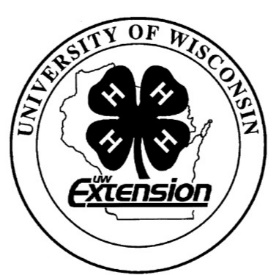 WINNEBAGO COUNTYFOODS & NUTRITION/FOOD PRESERVATION PROJECT RECORD FOR 20____CHECK SKILLS LEARNED OR IMPROVEDFOOD PREPARED AND SERVEDWhat project related skill(s) would you like to learn or im- prove?Exhibits in This Project:(additional page may be added)List at least 2 foods industry related careers that you can identify.Are you interested in a career related to the foods industry?Yes 	 No  	 Maybe 	Ways You Received Help This Year Include:(check all that apply)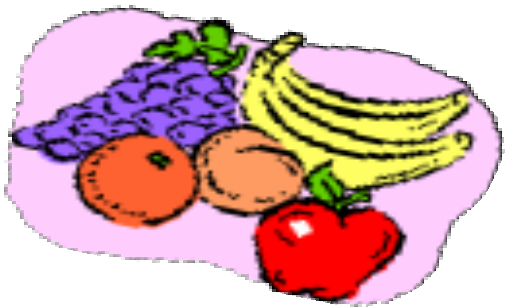 Project worth StatementHas this project been worthwhile to you? Why or why not?Revised 10/2019Things I plan to do and learn this year in this project are: (complete this box between Jan. 1 — May 1)Check When DoneReading a recipeMarinating meatMeasuring liquid & dry ingredientsUse My PlateHandle knivesPrepare complete mealUse measuring spoons & cupsPlan party/special eventUse electric mixerPack a safe lunchUse blenderExplore ethnic foodsBakingEat healthy foodsBroilingFood preservationFrying, sautéingUse pressure cannerSteaming, boiling, poachingFollow canning process directionsChopping, dicing, slicingUse proper containersGrating, shavingKnow purpose of blanchingPeeling, paringUse proper drying techniquesLabel readingUse proper freezing techniquesProduct comparisonOther: (Please List)Table settingMenu planningModifying recipes for healthGarnishingFood prepared this year.  Comment on things learned as you prepared each food.Food prepared this year.  Comment on things learned as you prepared each food.Food prepared this year.  Comment on things learned as you prepared each food.Food prepared this year.  Comment on things learned as you prepared each food.Food PreparedTimesMadeEasy/ HardCommentAttended project training offered by my clubAttended project training offered at the county levelAttended project training offered at District or State LevelGuidance from 4-H Leader/4-H ClubGuidance from Parent/Guardian/Other AdultReading and use of 4-H project guidesReading and use of literature, books, audio visual resourcesOwn knowledgeHelp from friends/other youthOther (describe)